（様式１）MEIWAKAMONプロジェクト2021年1月30日開催イベントエントリーシート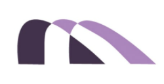 １、応募者基本情報２、今までの活動状況今までどのような活動をされてきたのか、簡単にご記入ください。３、興味のある分野どのような分野に興味がありますか。４、好きなこと/得意なことあなたはどのようなことが好きだったり、得意だったりしますか。仕事以外のことでもかまいません。５、志望動機なぜこのイベントに登壇したいと思ったのか、簡単にご記入ください。６、参加して得たいことこのイベントや個別トレーニングを通して得たいことを、簡単にご記入ください。７、応募者事前アンケート⑴このイベントを知ったきっかけは何ですか？⑵個別トレーニング（アイデアブラッシュアップ）の希望日を第五希望までご記入くださ　い。　※時間は、午前か午後を選択してください。　※希望日は2020年12月21日から2021年1月17日のうちで選択してください。　※講師のスケジュールの都合により、いただいた希望日に沿えない場合もございます。　※トレーニングはオンラインで行います。⑶託児は必要ですか？　□必要　□必要ではないフリガナ氏名生年月日T・S・H・R　　　　年　　　　月　　　　日　　（年齢　　　　歳）　ご住所〒連絡先自宅電話：携帯電話：E-mail職業勤務先又は学校名第一希望：　　　　月　　　　日　　　午前　・　午後第二希望：　　　　月　　　　日　　　午前　・　午後第三希望：　　　　月　　　　日　　　午前　・　午後第四希望：　　　　月　　　　日　　　午前　・　午後第五希望：　　　　月　　　　日　　　午前　・　午後